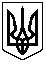                   ХСVІ СЕСІЯ ЩАСЛИВЦЕВСЬКОЇ СІЛЬСЬКОЇ РАДИ                                                    VІІ СКЛИКАННЯ                                                  ПРОТОКОЛ № 96                                              ПЛЕНАРНЕ ЗАСІДАННЯГолова сесії – Плохушко В.О оголосив про початок роботи пленарного засідання 96 –ої сесії Щасливцевської сільської ради 7 скликання.Голосували: « за» - одноголосно /Звучить гімн України.Голова сесії – Плохушко В.О:Поставив запитання щодо кількісного та  персонального складу лічильної комісії.ВИСТУПИЛИ:Неметула Е. М. – депутат сільської радиЗапропонував обрати на пленарне засідання 96 сесії лічильну комісію в кількості 2 осіб. Персонально: Остапчук Л.В., Степанян Л. Ю.Інших пропозицій не поступало.Голосували: За : всього -  10; одноголосно  (сільський голова - Плохушко В.О.; депутати - Пуляєва І.В, Бекіров Р.Д., Остапчук Л.В., Білозерцева Ю.Є. , Коновалов О. Б., Неметула Е.М., Кобець М.М., Степанян Л.Ю., Лук’янов А.О.)Проти : всього -  0Утрималось:всього -  0.На розгляд сесії виноситься Порядок денний:1. Про затвердження нормативної грошової оцінки земель населених пунктів.2. Земельні питання. Голосували: За : всього -  10; одноголосно  (сільський голова - Плохушко В.О.; депутати - Пуляєва І.В, Бекіров Р.Д., Остапчук Л.В., Білозерцева Ю.Є. , Коновалов О. Б., Неметула Е.М., Кобець М.М., Степанян Л.Ю., Лук’янов А.О.)Проти : всього -  0Утрималось:всього -  0.Про затвердження нормативної грошової оцінки земель населених пунктів.СЛУХАЛИ:1. Про затвердження нормативної грошової оцінки земель населеного пункту с. Щасливцеве.ДОПОВІДАЧ: Білозерцева Ю. Є. – голова Постійної комісії Щасливцевської сільської ради з питань регулювання земельних відносин та охорони навколишнього середовища.     Комісією підготовлено та надано на розгляд сесії проект рішення. Пропозиція комісії: затвердити наданий проект.Питань та зауважень від депутатів не поступало.Сесія Щасливцевської сільської радиВИРІШИЛА: Рішення № 1738 додається. Протокол поіменного голосування додається.СЛУХАЛИ: 2. Про затвердження нормативної грошової оцінки земель населеного пункту с. Генічеська Гірка.ДОПОВІДАЧ: Білозерцева Ю. Є. – голова Постійної комісії Щасливцевської сільської ради з питань регулювання земельних відносин та охорони навколишнього середовища.    Комісією підготовлено та надано на розгляд сесії проект рішення. Пропозиція комісії: затвердити наданий проект.Питань та зауважень від депутатів не поступало.Сесія Щасливцевської сільської радиВИРІШИЛА: Рішення № 1739 додається. Протокол поіменного голосування додається.СЛУХАЛИ: 3. Про повторний розгляд клопотання *** від 06.11.2019 р.ДОПОВІДАЧ: Білозерцева Ю. Є. – голова Постійної комісії Щасливцевської сільської ради з питань регулювання земельних відносин та охорони навколишнього середовища.     Комісією, на виконання рішення Херсонського окружного адміністративного суду від 14.05.2019 р. , повторно розглянуто клопотання громадянина ***,  підготовлено та надано на розгляд сесії проект рішення. Пропозиція комісії:відмовити в задоволенні заяви згідно наданого проекту.    Питань та зауважень від депутатів не поступало.Сесія Щасливцевської сільської радиВИРІШИЛА: Рішення № 1740 додається. Протокол поіменного голосування додається.СЛУХАЛИ: 4. Про повторний розгляд клопотання АТ «ХЕРСОНОБЛЕНЕРГО» № 15/16-043664 від 01.08.2018 р.ДОПОВІДАЧ: Білозерцева Ю. Є. – голова Постійної комісії Щасливцевської сільської ради з питань регулювання земельних відносин та охорони навколишнього середовища.     Комісією , на виконання рішення Херсонського окружного адміністративного суду від20.04.2018 р. , повторно розглянуто клопотання АТ «ХЕРСОНОБЛЕНЕРГО» , підготовлено та надано на розгляд сесії проект рішення. Пропозиція комісії: відмовити в задоволенні клопотання згідно наданого проекту.      Питань та зауважень від депутатів та сільського голови не поступало.Сесія Щасливцевської сільської радиВИРІШИЛА: Рішення № 1741 додається. Протокол поіменного голосування додається.Питання порядку денного 96 сесії Щасливцевської сільської ради 7 скликання розглянуто.96 сесія Щасливцевської сільської ради 7 скликання оголошується закритою.Голова сесії – сільський голова                                                В. О. ПлохушкоСекретар сесії – секретар ради                                                  І. В. Пуляєва15.07. 2019 рс. Щасливцеве16.00 год.Всього обрано депутатів - 14 чол..Присутні на початок засідання депутатів – 9 чол.Пуляєва І.В, Бекіров Р.Д., Остапчук Л.В., Білозерцева Ю.Є., Коновалов О. Б., Неметула Е.М., Кобець М.М., Степанян Л.Ю., Лук’янов А.О.Та сільський голова – Плохушко В. О. Відсутні з поважних причин депутати: Дериглазов М. В., Сенченко І. Ю., Челебієва З. М., Зевадінов М. Е., Боскіна С. В.Голова сесії – сільський голова Плохушко В. О.Секретар сесії – під час чергової відпустки секретаря ради Пуляєвої І. В. шляхом голосування секретарем сесії було призначено депутата Пуляєву І. В.